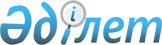 О гармонизации национальных программ и ветеринарно-санитарных правил по контролю, профилактике и борьбе с сальмонеллезом птицы государств – членов Евразийского экономического союза с международными актамиРекомендация Коллегии Евразийской экономической комиссии от 19 мая 2015 года № 10

      Коллегия Евразийской экономической комиссии в соответствии с подпунктами 6 и 10 пункта 7 статьи 95 Договора о Евразийском экономическом союзе от 29 мая 2014 года,

      полагая, что гармонизация национальных программ и ветеринарно-санитарных правил по контролю, профилактике и борьбе с сальмонеллезом птицы государств – членов Евразийского экономического союза с международными актами окажет положительное влияние на развитие экспортного потенциала этих государств в сфере агропромышленного комплекса,

      рекомендует c даты официального опубликования настоящей Рекомендации:



      1. Республике Армения принять национальную программу по контролю, профилактике и борьбе с сальмонеллезом птицы.



      2. Российской Федерации принять национальную программу, обеспечивающую благополучие птицеводческих хозяйств по сальмонеллезу птицы.



      3. Государствам – членам Евразийского экономического союза гармонизировать национальные программы и ветеринарно-санитарные правила по контролю, профилактике и борьбе с сальмонеллезом птицы с международными актами по перечню согласно приложению.      Председатель

      Коллегии Евразийской

      экономической комиссии                     В. Христенко

ПРИЛОЖЕНИЕ             к Рекомендации Коллегии     

Евразийской экономической комиссии

от 19 мая 2015 г. № 10      

                                ПЕРЕЧЕНЬ

          международных актов, с которыми государствам – членам

             Евразийского экономического союза рекомендуется

                 гармонизировать национальные программы и

                ветеринарно-санитарные правила по контролю,

              профилактике и борьбе с сальмонеллезом птицы
					© 2012. РГП на ПХВ «Институт законодательства и правовой информации Республики Казахстан» Министерства юстиции Республики Казахстан
				Наименование международного актаОбласть гармонизацииОбласть гармонизацииОбласть гармонизацииОбласть гармонизацииНаименование международного актаРеспублика АрменияРеспублика БеларусьРеспублика КазахстанРоссийская Федерация123451. Кодекс здоровья наземных животных Международного эпизоотического бюроразмещение и конструкция птицеводческих хозяйств (статья 6.4.4)

функционирование птицеводческих хозяйств (подпункт «а» пункта 1 и подпункт «а» пункта 2 статьи 6.4.5)

профилактика болезни (статья 6.4.7) функционирование птицеводческих хозяйств (подпункт «а» пункта 1 и 

подпункт «а» пункта 2 статьи 6.4.5)

профилактика болезни (статья 6.4.7)размещение и конструкция птицеводческих хозяйств (статья 6.4.4) 

функционирование птицеводческих хозяйств (подпункт «а» пункта 1 и 

подпункт «а» пункта 2 статьи 6.4.5)

профилактика болезни (статья 6.4.7)профилактика болезни (статья 6.4.7)2. Регламент (EC) № 2160/2003 Европейского Парламента и Совета от 17 ноября 2003 года по контролю сальмонеллы и других пищевых зоонозных агентовструктура национальных программ контроля (пункты 1.1 – 1.4, 1.6, 1.9, 1.10, 2.1 – 2.3, 2.5 – 2.7 приложения II)структура национальных программ контроля (пункты 1.1, 1.2, 1.10, 2.1 – 2.3 приложения II)структура национальных программ контроля (пункты 1.1, 1.2, 1.6, 1.10, 2.1 – 2.3, 2.5 – 2.7 приложения II)структура национальных программ контроля (пункты 1.2 – 1.4, 1.9, 1.10, 2.1, 2.2, 2.5 и 2.7 приложения II)3. Кодекс гигиенической практики для яиц и яйцепродуктов (САС/RCP 15-1976)гигиена при производстве яиц (пункт 3.3)гигиена при производстве яиц (пункт 3.3)гигиена при производстве яиц (пункт 3.3)гигиена при производстве яиц (пункт 3.3)4. Регламент (ЕС) № 1177/2006 Европейского Парламента и Совета от 1 августа 2006 года по применению Регламента (ЕС) № 2160/2003 Европейского Парламента и Совета от 17 ноября 2003 года в отношении требований к применению специфических методов контроля в рамках национальных программ контроля сальмонеллы у домашней птицыпорядок применения антибактериальных препаратов (статья 2) условия применения вакцин (статья 3)порядок применения антибактериальных препаратов (статья 2) условия применения вакцин (статья 3)порядок применения антибактериальных препаратов (статья 2) условия применения вакцин (статья 3)5. Регламент (ЕС) № 1003/2005 Европейского Парламента и Совета от 30 июня 2005 года в отношении основных целей по снижению распространения определенных серотипов сальмонелл у племенных стад Gallus gallusсхема тестирования для обнаружения и контроля сальмонеллы у родительских племенных стад (приложение)схема тестирования для обнаружения и контроля сальмонеллы у родительских племенных стад (приложение)схема тестирования для обнаружения и контроля сальмонеллы у родительских племенных стад (приложение)